Norasjön Runt 2017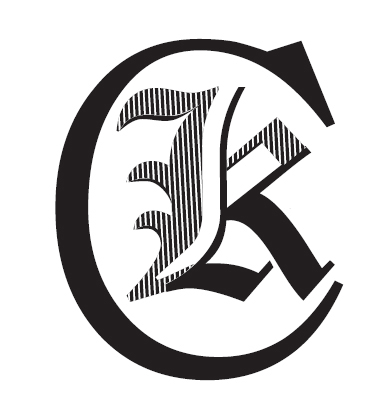 2017-09-09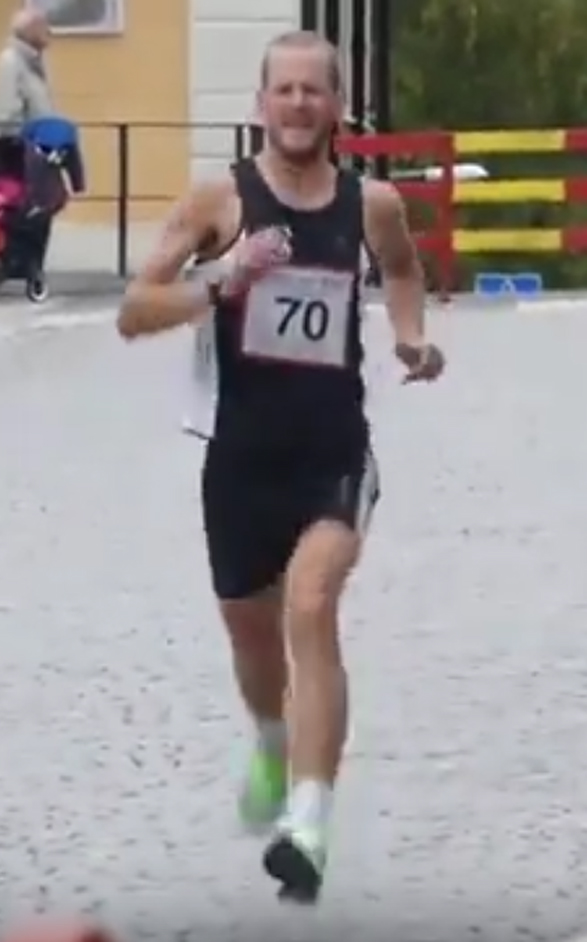 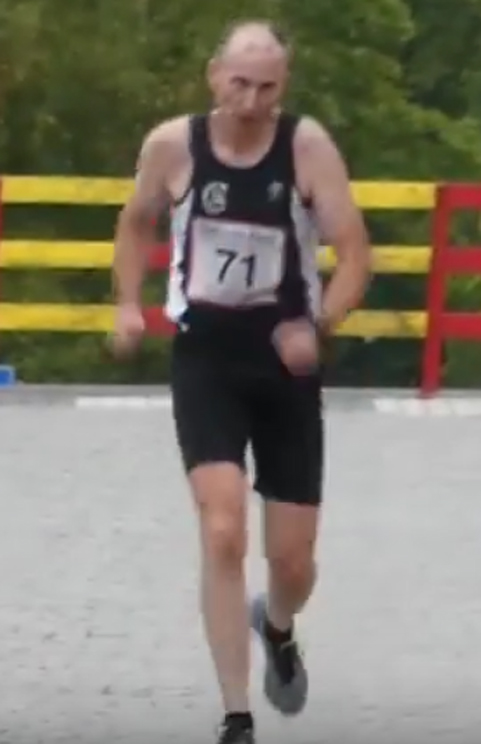 Fredrik Skogman - Målgång	Björn Robinson - Målgång	